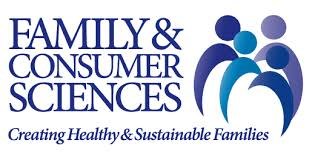 FCS 392:  Program Planning and Assessment in Family and Consumer Sciences EducationUniversity of Wisconsin-Stevens Point              Fall 2018Instructor:		Susan Turgeson, Ed.D., CFCS			Family and Consumer Sciences Assistant Professor			236 CPS	715-346-2263          susan.turgeson@uwsp.eduOffice Hours: 	Monday*   		    10:30 a.m. –   2:30 p.m.                                Tuesday & Thursday     8:30 a.m. – 10:45 a.m.				Wednesday *                 1:00 p.m. –   4:00 p.m.			Other times by appointment				*Student teacher observations may conflict with this time.  Be sure to confirm with me in advance.Class Meeting Times:   Tuesday & Thursday 2:00 p.m. – 3:15 p.m.	Text:  Alexander, K. L., Holland, A. K., & Rambo, P. (Eds.) (2018). Teaching Family and Consumer Sciences in the 21st Century. Lubbock, TX: Curriculum Center for Family and Consumer Sciences. (Purchase)           Hitch E.J., & Youatt, J.P. (2002). Communicating family and consumer sciences: A guidebook 	for professionals.  Tinley Park, Ill:  Goodheart-Wilcox Company (Rental)Recommended:Breaux, A.L. (2011) 101 “answers” for new teachers and their mentors: effective teaching tips for daily 	classroom use 2nd ed.. Larchmont, NY: Eye on Education, Inc.Dean, C. B., Hubbell, E. R., Pitler, H., and Stone B. (2012). Classroom instruction that works: research- 		       based strategies for increasing student achievement 2nd ed. Alexandria, VA: ASCD               Lemov, D. (2010). Teach like a champion: 49 techniques that put students on the path to college.              San Francisco, CA: Jossey-BassMarzano, R.J. (2017). The new art and science of teaching. Bloomington, IN: Solution TreeWhitaker, T. (2012). What great teachers do differently: seventeen things that matter most. 2nd ed.             New York, NY: Eye on EducationWong, H.K, & Wong, R.T. (2009).  The first days of school: how to be an effective educator. Mountain    	 	 View, CA: Harry K Wong Publications, IncCourse Objectives:Upon successful completion of this course, students will be able to:Create FCS programs based on school and department mission and goals; an understanding of national, state, district, and community perspectives; and a vision of adult success in a multicultural national and international economy.Demonstrate the use of multiple instructional strategies and learning methodologies to ensure the development of critical thinking, problem solving, and performance skills by diverse learners.Design learning environments structured for active, performance-based learning that addresses individual differences in student learning needs and talents, including technology and alternative instructional strategies and materials.Investigate resource management principles and tools used in FCS programs.Investigate the use of marketing strategies to recruit and retain students in FCS programs.Develop techniques for assessing, evaluating, and improving student learning and programs in FCS. Course Requirements: Class Engagement: This is an important part of the work for this course.  Attendance and participation will be 15% of your grade. If a student is absent from class due to a departmental conference, workshop, or field trip for which student attendance is recommended, the student will be considered excused.Teacher Observation Commentary:  Conduct observations with 2 different FCS teachers.  Commentary 1 is due November 1 and Commentary 2 is due November 20 and together are worth 20% of your grade.Teaching/Learning plan:  Details will follow.  This will be 25% of you final grade and is due by December 4. This assignment must be completed with a minimum grade of B-.Classroom teaching: You will present three (3) lessons to a selected group of learners in a middle or high school FCS classroom.  You will complete a thorough lesson plan prior to each lesson that is to be approved by the course instructor AND the classroom teacher.  Lessons should be at least 45 minutes in length.  At least one of these lessons must be videotaped. Lessons are to be completed with all materials turned in by November 13, November 29, and December 11.   These lessons will determine 20% of your final grade and must be completed with a minimum grade of B-.Professional Development Activities: You must earn 10 professional development points during the semester.  A variety of actions and/or organizations are desired.  All points should NOT be from the same type of activity.  Summary report due December 6.  This is 10% of your grade.  Points can be earned in the following ways:Points		Action4		Current membership in National organization (e.g. AAFCS/NCFR/ACTE)4		Participation in a National Conference (e.g.AAFCS/NCFR/ACTE)3		Presentation or evaluation at a FCCLA or HOSA event                         (Note: 10/22 FCCLA Leadership Academy and 10/30 HOSA at UWSP)3		Participation in a State Conference/Meeting (e.g. WAFCS/WICFR)3		Serve in an officer position (e.g. SPAFCS, WAFCS, AAFCS, UCFR)1		Membership in a State organization (e.g.WAFCS/WFCE/WICFR)1		Membership in local student chapter (e.g. SPAFCS/UCFR)1		Participation in professional organization activities or service projects1		Participation in professional development and training (e.g. webinars, CEU Cert.)1		Participation in regular student organization meetings (e.g. SPAFCS/UCFR)6.  	Final: Write a reflective letter of recommendation, for yourself.  Why should a school district hire you?  What are your best qualities/accomplishments?  How have you grown during your time at UWSP?  Due December 17 before 12:15 p.m. This is 10% of your final grade.Grading Plan:						Grade Distribution:	Class Engagement		15%	Observations			20%	*Teaching/Learning		25%	*Classroom teaching		20%Professional Dev.		10%	Final				10%*NOTE:  Should either TLP or Classroom Teaching not receive a grade of B- or better, student will not               be allowed to student teach until the benchmark is achieved.Note:  You will have the opportunity to make revisions to any written work, other than the exams, to improve your grade.  Reflection on feedback and a desire to improve are important aspects of professionalism. Revisions should be submitted to the dropbox on D2L no later than December 11.UWSP Community Bill of Rights and Responsibilities:UWSP values a safe, honest, respectful, and inviting learning environment.  In order to ensure that each student has the opportunity to succeed, we have developed a set of expectations for all students and instructors.  This set of expectations is known as the Rights and Responsibilities document, and it is intended to help establish a positive living and learning environment at UWSP.  For more information go to:  http://www.uwsp.edu/stuaffairs/Pages/rightsandresponsibilities.aspxAcademic Conduct:	Academic integrity is central to the mission of higher education in general and UWSP in particular.  This course is part of the UW-Stevens Point academic community, an academic community that is bound together by the traditions and practice of scholarship.  Honest intellectual work – on examinations and on assignments is essential to the success of this community of scholars.  Using classmates’ responses to answer exam questions or disguising words written by others as your own undermines the trust and respect on which our course depends.  The work in this course is challenging and will demand a good deal from each of you.  I have every confidence that each of you can succeed.  Doing your own work will enhance your sense of accomplishment when the semester comes to a close.Additionally, the classroom environment is a unique opportunity for students to share ideas, opinions, discuss classroom and course content.  As each student is entitled to contribute in class, specific expectations are necessary to ensure a thriving classroom environment.  Expectations include: arriving to class on time, being prepared for class, and keeping cell phones silenced or turned off and put away.  Behaviors such as loud shouting, excessive side conversations, arriving to class under the influence of any alcohol or drugs, profane language, and verbal or physical threats, intimidation of any kind, or any other behavior that may be disruptive to the instructor or other students are considered unacceptable.  If any of this behavior is exhibited, you may be asked to leave the class for the day.  Any continued disruptive behavior may result in a referral to the Dean of Students Office.For additional information, please refer to the statements on Academic Standards as outlined by the Office of Student Rights and Responsibilities.  You can read the full text of Chapter 14 on “Student Academic Standards & Disciplinary Procedures” at http://www.uwsp.edu/stuaffairs/Documents/RightsRespons/SRR-2010/rightsChap14.pdfAmericans with Disabilities Act:The American with Disabilities Act (ADA) is a federal law requiring educational institutions to provide reasonable accommodations for students with disabilities.  For more information about UWSP’s policies, check here:  http://www.uwsp.edu/stuaffairs/Documents/RightsRespons/ADA/rightsADAPolicyinfo.pdfIf you have a disability and require classroom and/or exam accommodations, please register with the Disability and Assistive Technology Center and then contact me at the beginning of the course.  I am happy to help in any way I can to make you more successful in class.  For more information, please visit the Disability and Assistive Technology Center, located on the 6th floor or the Learning Resource Center (the Library).  You can also find more information here:  http://www4.uwsp.edu/special/disability/Emergency Procedures:See UW-Stevens Point Emergency Procedures at www.uwsp.edu/rmgt/Pages/em/procedures for details on all emergency response at UW-Stevens Point.  See www.uwsp.edu/rgmt/Pages/em/procedures/other/floor-plans.aspx for floor plans showing severe weather shelters on campus.  Avoid wide-span structures (gyms, pools, or large classrooms). In the event of a medical emergency call 9-1-1 or use Red Emergency Phone.  Offer assistance if trained and willing to do so.  Guide emergency responders to victim.  In the event of a fire alarm, evacuate the building in a calm manner.  Meet across the street in front of the Health Enhancement Center (HEC).  Notify instructor or emergency command personnel of any missing individuals.Desire2Learn:This class uses Desire2Learn (D2L), UWSP's Online Learning Management System. Your course Syllabus, grades and additional activities will be found here. This is also where you will turn in most assignments.  You can log into D2L at, https://uwsp.courses.wisconsin.edu/, with your UWSP logon. D2L can also be found on your MyPoint Portal, https://mypoint.uwsp.edu, on the Academics tab. After you have logged in to D2L, look below "My Stevens Point Courses" in the middle of the screen. Click the plus sign in front of the current semester to access the link to our class. Electronic Devices:To reduce distraction and as a courtesy to other members of class, please turn off and put away all electronic devices during class time.Late Work Policy:Students have a duty to themselves and their peers to engage, in a timely manner, in completing individual and small group work, or providing feedback to peers.  The expectation for students in the management of their learning and “deliverables” of this course is to negotiate in advance, with the instructor, as soon as it becomes apparent that deadlines are not achievable.  Students may negotiate no more than two (2) deadlines over the semester.  Deadlines that are not negotiated in advance, or go beyond the 2nd negotiation will result in reduced credit.  Dropbox closes at 10 p.m. on due date.  Any work submitted after that time will be considered late.  Late work will not be accepted after December 11. **A tentative course syllabus is provided.  I reserve the right to make changes as the semester progresses.Tentative Course Schedule:Date				Topic					             Reading and/or Assignment Due*Note: Class does NOT meet face-to-face; coursework will be completed on-line or off-site for these datesGradePercentGradePercentA94-100%C73-76%A-90-93%C-70-72%B+87-89%D+67-69%B83-86%D60-66%B-80-82%F< 60%C+77-79%September  4Becoming an EducatorChapter 1; ebook Chapter 19                      6Know Your LearnerChapter 2; edTPA Rubric 3                    11Inclusive Excellence & Habits of MindArticle – 16 Habits of Mind; HOM summary                    13Classroom Management & RTI, PBISArticle – Problems Encountered by Beginning FCS Teachers; Chapter 3                    18Learning Styles / DifferentiationChapter 5; ebook Chapter 14; edTPA Rubric 2 & 10                    20Deciding What to Communicate &      Setting the StageChapter 6 & 7, AAFCS & WI Stds;TLP rules & procedures due                    25AssessmentChapter 14                    27Assessment (continued)Articles-Going Beyond the Test and Redos and Retakes Done RightOctober       2                   Assessment  (continued)edTPA Rubric 5; TLP classroom description due                      4Assessment  (continued)edTPA Rubric 14 & 15                      9Planningebook Chapter 5; Chapter 8                    11Planning (continued)TLP assessment due                  *16Lesson Prep / Teaching                    18Selecting MaterialsChapter 12; Article-Why Use a Textbook?                    23Talking to/Talking with Listeners &       Processing QuestionsChapter 9 & 10; edTPA Rubric 4 & 8                    25Providing FeedbackedTPA Rubric 12 & 13; Textbook eval due                    30Active LearningArticle- Instructional Strategies in FCS; ebook chapter 7; Chapter 11November   1      Active LearningedTPA Rubric 7; Observation 1 Commentary due                  *  6Lesson Prep / TeachingTLP 9 week or 18 week calendar due                      8Active LearningedTPA Rubric 9                  *13Lesson Prep / TeachingLesson #1 due                    15Technology in TeachingArticle-Using Social Media to Enhance Student Learning; ebook Chapter 10 & 11; Chapter 13                    20Technology in Teaching (meet on 1st floor in Innovation Space)               App analysis due; Observation  2 Commentary due                    22No class – Thanksgiving Break                  *27Lesson Prep / Teaching                  *29Lesson Prep / TeachingLesson #2 dueDecember    4Marketing FCS ProgramsArticles-Reflections and Perceptions of HS FCS Programs; Teaching / Learning Plan due                    * 6Lesson Prep / TeachingProf. Development due                     11Program EvaluationChapter 15; Lesson # 3 due                     13Adults as LearnersChapter 4Mon.      12/17Final         10:15 a.m. – 12:15 p.m.Share a Lesson; Letter of Recommendation due